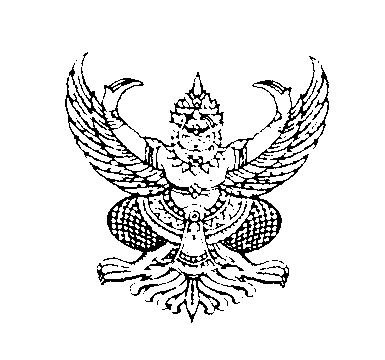 ประกาศเทศบาลตำบลห้วยยอดเรื่อง   เปิดเผยราคากลางโครงการจัดซื้อซุ้มถวายดอกไม้จันทน์…………………………………………………………………………		ด้วยเทศบาลตำบลห้วยยอด จะดำเนินการจัดซื้อซุ้มถวายดอกไม้จันทน์ ขนาดกว้าง 3 เมตร สูง 5.50 เมตร จำนวน 1 ซุ้ม รายละเอียดดังนี้1.ฐานซิงค์หนา 0.9 มิลลิเมตร พับขึ้นรูป ทำสีเทา/ทำสีขาว2.พระบรมฉายาลักษณ์เป็นงานพิมพ์อิงค์เจ็ทลงบนสติ๊กเกอร์ติดลงบนแผ่นพลาสวูด3.กรอบพระบรมฉายาลักษณ์เป็นกรอบหลุยส์สีทอง4.ฉัตรและฉากด้านหลังพร้อมลายต่างๆ เป็นงานพิมพ์อิงค์เจ็ทลงบนสติ๊กเกอร์ ติดลงบนแผ่น พลาสวูดแล้วตัดตามแบบ		5.ฉัตรพานพุ่มเงินและพานพุ่มทอง เป็นงานไฟเบอร์หล่อขึ้นรูปแล้วทำสีเพื่อให้การปฏิบัติถูกต้องตามระเบียบกระทรวงการคลังว่าด้วยการบริหารพัสดุและการจัดซื้อจัดจ้างภาครัฐ และหนังสือสำนักงาน ป.ป.ช.ด่วนที่สุดที่ ปช.0001.26/ว.0027  ลงวันที่  19  กันยายน  2556 จึงขอเปิดเผยราคากลางโครงการจัดซื้อซุ้มถวายดอกไม้จันทน์เป็นเงิน 224,300.- บาท (สองแสนสองหมื่นสี่พันสามร้อยบาทถ้วน) รายละเอียดตามเอกสารแนบท้ายประกาศนี้ 		จึงประกาศมาให้ทราบโดยทั่วกัน			ประกาศ  ณ วันที่  5เดือนตุลาคม  พ.ศ. 2560(นายธวัชชัย  วรพงศ์พัฒน์)ตำแหน่ง  นายกเทศมนตรีตำบลห้วยยอดตารางแสดงวงเงินงบประมาณที่ได้รับจัดสรรและราคากลาง(ราคาอ้างอิง)ในการจัดซื้อจัดจ้างที่มิใช่งานก่อสร้าง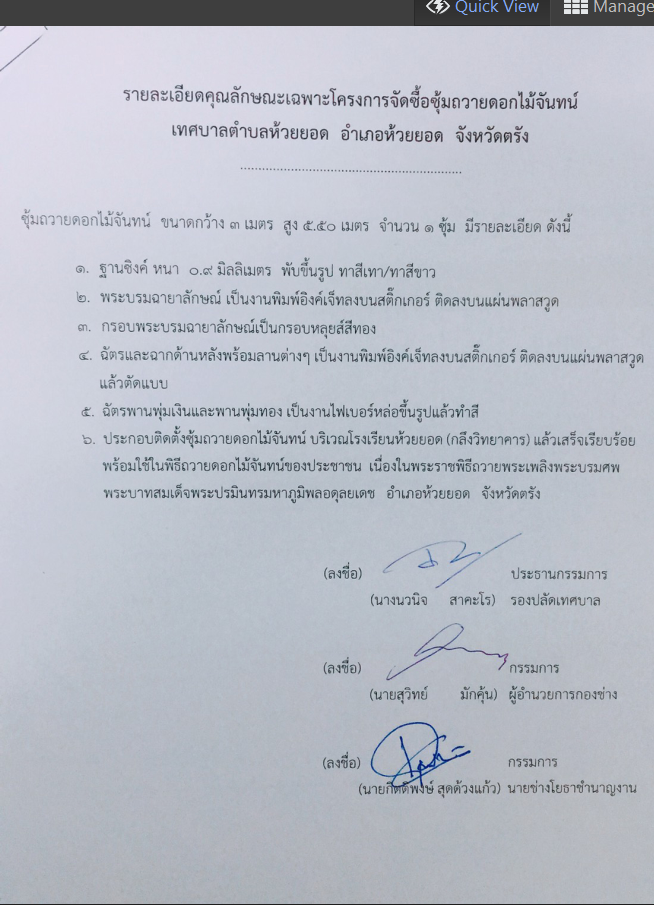 ชื่อโครงการ  จัดซื้อซุ้มถวายดอกไม้จันทน์     หน่วยงานเจ้าของโครงการ เทศบาลตำบลห้วยยอด           2. วงเงินงบประมาณที่ได้รับจัดสรร225,000.- บาท           3. วันที่กำหนดราคากลาง (ราคาอ้างอิง)3ตุลาคม2560     เป็นเงิน224,300.- บาท (สองแสนสองหมื่นสี่พันสามร้อยบาทถ้วน) ราคา/หน่วย(ถ้ามี)           4. แหล่งที่มาของราคากลาง (ราคาอ้างอิง)4.1บริษัทเกสรมีเดีย จำกัด เป็นเงิน 250,000.- บาท    4.2 บริษัท รัชต อินเตอร์กรุ๊ป เป็นเงิน 235,000.- บาท    4.3 บริษัทคัมภีร์มีเดีย จำกัด เป็นเงิน 224,300.- บาท5. รายชื่อเจ้าหน้าที่ผู้กำหนดราคากลาง (ราคาอ้างอิง) ทุกคน               5.1 นางนวนิจ  สาคะโร               5.2 นายสุวิทย์  มักคุ้น               5.3นายกิตติพงษ์  สุดด้วงแก้ว